Temat: Powtórzenie wiadomości o funkcji liniowej (lekcja online)Funkcja liniowa - co masz wiedzieć:1. Definicja funkcji liniowej2. Określanie współczynników a i b we wzorze funkcji liniowej3. Rysowanie wykresu funkcji liniowej4. Sprawdzanie, czy punkt należy do wykresu funkcji liniowej5. Określanie monotoniczności funkcji liniowej6. Wyznaczanie punktu przecięcia wykresu funkcji liniowej z osią OY7. Wyznaczanie punktu przecięcia wykresu funkcji liniowej z osią OX (miejsce zerowe)8. Wyznaczanie wzoru funkcji liniowej przechodzącej przez dwa podane punkty9. Równanie prostej: postać kierunkowa, postać ogólna10. Zamiana z postaci kierunkowej na ogólną i na odwrót11. Proste równoległe i proste prostopadłePODRĘCZNIK ZESTAWY POWTÓRZENIOWE str. 135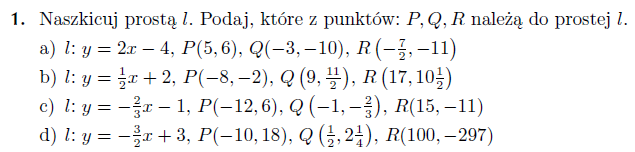 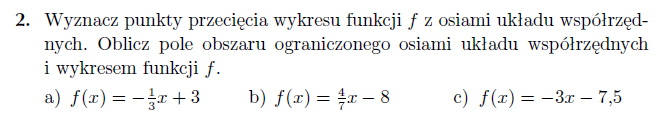 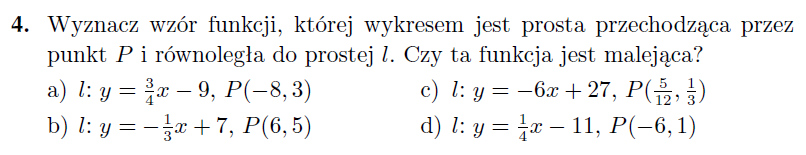 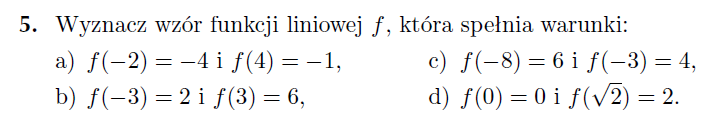 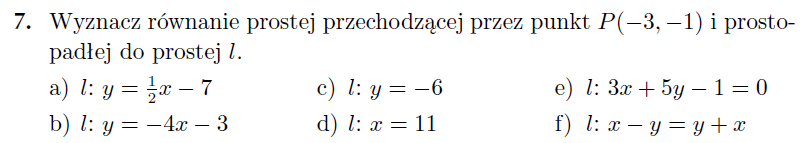 